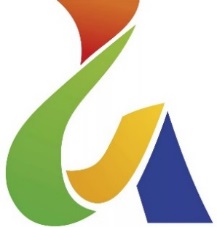 ПЛАН ПОДГОТОВКИИ ПРОВЕДЕНИЯ КОНКУРСНОЙ ЧАСТИII РЕГИОНАЛЬНОГО ЧЕМПИОНАТА «АБИЛИМПИКС»В НЕНЕЦКОМ АВТОНОМНОМ ОКРУГЕПО КОМПЕТЕНЦИИ «ОБРАБОТКА ТЕКСТА»Даты работы площадки с 23 по 24 апреля 2019 года.г. Нарьян-Мар, ул. Выучейского, д. 14Обоз-начениедняВремяОписание дня22 апреля, понедельник с 13.00 до 17.0022 апреля, понедельник с 13.00 до 17.0022 апреля, понедельник с 13.00 до 17.00С - 215.00 - 16.00Официальная церемония открытия II Регионального Чемпионата «Абилимпикс» в Ненецком автономном округе. 23 апреля, вторник с 8.30 до 17.0023 апреля, вторник с 8.30 до 17.00С - 108.30 - 11.00Застройка площадкиС - 114.30 - 15.00Проверка соответствия планов застройки и оснащения площадки с согласованным ПЗ и ИЛ. Подписание актов приема площадки.С - 116.00 - 17.00РАБОТА С УЧАСТНИКАМИ:Знакомство с площадкой, рабочим местом и оборудованием. Ответы на вопросы участников.Инструктаж по охране труда и технике безопасности.Ознакомление с планом Чемпионата и планом работы площадки.С - 117.00 - 18.00РАБОТА ЭКСПЕРТОВ:Совещание с экспертами регионального чемпионата.Внесение 30% изменений в конкурсное задание       Инструктаж экспертов.Распределение ролей.Подготовка и обучение экспертов:­	распределение ролей на площадке;­	знакомство с кодексом этики;­	принципы выставления баллов. -   корректировка критериев.24 апреля, среда с 9.30 - 15.0024 апреля, среда с 9.30 - 15.0024 апреля, среда с 9.30 - 15.00Категория «Специалисты»Категория «Специалисты»Категория «Специалисты»С  109.30 - 10.00Регистрация участников, экспертов.  Инструктаж по охране труда. Жеребьевка участников. Ознакомление с заданием.С  110.00 - 10.20Организация и подготовка рабочего места. Проверка оргтехники.С  110.20 - 10.30Ознакомление с заданием.С  110.30 - 12.30Выполнение конкурсного задания.С  112.30 - 13.00Кофе-брейк.С  113.00 - 15.00Оценка выполнения конкурсного задания. Подведение итогов работы площадки.25 апреля, четверг с 09.00 до 16.0025 апреля, четверг с 09.00 до 16.0025 апреля, четверг с 09.00 до 16.00С 209.00 - 16.00Демонтаж оборудования.26 апреля, пятница с 15.00 - 16.0026 апреля, пятница с 15.00 - 16.0026 апреля, пятница с 15.00 - 16.00С 315.00 - 16.00Торжественная церемония закрытия II Регионального Чемпионата «Абилимпикс» в Ненецком автономном округе. 